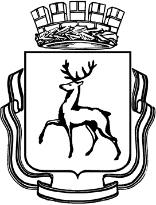 АДМИНИСТРАЦИЯ ГОРОДА НИЖНЕГО НОВГОРОДАПОСТАНОВЛЕНИЕВ соответствии со статьей 179 Бюджетного кодекса Российской Федерации, постановлением администрации города Нижнего Новгорода от 08.04.2014 № 1228 "Об утверждении Порядка разработки, реализации и оценки эффективности муниципальных программ города Нижнего Новгорода и Методических рекомендаций по разработке и реализации муниципальных программ города Нижнего Новгорода", руководствуясь статьей 52 Устава города Нижнего Новгорода, администрация города Нижнего Новгорода постановляет:1. Утвердить прилагаемую муниципальную программу «Управление муниципальным имуществом и земельными ресурсами города Нижнего Новгорода» на 2023-2028 годы.2. Установить начало срока действия Программы с 01.01.2023.3. Признать утратившим силу с 01.01.2023 в части действия Программы на 
2023 и 2024 годы постановление администрации города Нижнего Новгорода от 21.01.2019 № 72 «Об утверждении муниципальной программы «Управление муниципальным имуществом и земельными ресурсами города Нижнего Новгорода» на 2019-2024 годы».4. Управлению информационной политики администрации города Нижнего Новгорода обеспечить размещение настоящего постановления в официальном печатном средстве массовой информации – газете «День города. Нижний Новгород».5. Юридическому департаменту администрации города Нижнего Новгорода (Витушкина Т.А.) обеспечить размещение настоящего постановления на официальном сайте администрации города Нижнего Новгорода в информационно телекоммуникационной сети «Интернет».6. Контроль за исполнением постановления возложить на исполняющего обязанности первого заместителя главы администрации города Нижнего Новгорода Егорова С.А.С.Н.Помпаева435 22 50УТВЕРЖДЕНАпостановлением администрациигорода от № Муниципальная программа 
«Управление муниципальным имуществом и земельными ресурсами города Нижнего Новгорода» на 2023 – 2028 годы
(далее – программа)
1. Паспорт муниципальной программы2. Текстовая часть муниципальной программы2.1. Характеристика текущего состояния.Под муниципальным имуществом понимается имущество, находящееся в собственности муниципального образования городской округ город Нижний Новгород и закрепленное на праве хозяйственного ведения за муниципальными предприятиями, на праве оперативного управления за муниципальными учреждениями, органами местного самоуправления, имущество Муниципальной казны, в том числе находящиеся в муниципальной собственности земельные участки.Совершенствование управления муниципальным имуществом является неотъемлемой частью деятельности администрации города Нижнего Новгорода. От рационального управления муниципальным имуществом и земельными ресурсами органами власти и местного самоуправления в значительной степени зависят объемы поступлений в городской бюджет.Конкретные доходы на 2023 - 2028 годы будут устанавливаться в соответствии с решением городской Думы о бюджете города Нижнего Новгорода на очередной финансовый год и плановый период.По состоянию на 01.01.2022 года балансовая стоимость имущества Муниципальной казны города Нижнего Новгорода составляла 51,4 млрд. руб., в том числе стоимость недвижимого имущества – 45,3 млрд. руб., движимого имущества – 3,2 млрд. руб., непроизведенных активов – 2,9 млрд. руб.В том числе в муниципальном образовании имеются:- акции 13 хозяйственных обществ, из них одно – в стадии ликвидации;- доли в уставном капитале 1 хозяйственного общества, находятся в стадии ликвидации;- 15 муниципальных предприятий. В целях повышения эффективности управления муниципальной собственностью города Нижнего Новгорода необходимо оптимизировать количество муниципальных предприятий города Нижнего Новгорода, а также количество долей муниципального образования город Нижний Новгород в хозяйственных обществах.В ходе реализации программы предполагается осуществить по представлениям профильных структурных органов администрации города Нижнего Новгорода реорганизацию (ликвидацию) нефункционирующих (неэффективно функционирующих) муниципальных предприятий города Нижнего Новгорода.Комитетом заключаются муниципальные контракты на содержание общего имущества и коммунальные услуги пустующих нежилых помещений. В 2022 году заключены муниципальные контракты на содержание общего имущества в отношении 623 объектов и с ресурсоснабжающими организациями в отношении 529 объектов муниципального нежилого фонда.Для возможности вовлечения объектов муниципальной имущественной казны в сделки (приватизация, передача в аренду, хозяйственное ведение, оперативное управление) активно проходит процесс технической инвентаризации и регистрации права собственности муниципального образования город Нижний Новгород на объекты недвижимости.Комитет организует работу по оценке рыночной стоимости объектов для нужд города Нижнего Новгорода в соответствии с законодательством Российской Федерации в области оценочной деятельности в пределах полномочий, возложенныхна комитет положением о комитете и иными правовыми актами администрации города.Комитет организует проведение торгов по продаже неиспользуемого имущества. По состоянию на 01.10.2022 в планы приватизации муниципального имущества включено 163 объекта муниципальной собственности города Нижнего Новгорода, подлежащие продаже на торгах.В соответствии с Федеральным законом от 22.07.2008 г. № 159-ФЗ "Об особенностях отчуждения недвижимого имущества, находящегося в государственной собственности субъектов Российской Федерации или муниципальной собственности и арендуемого субъектами малого и среднего предпринимательства, и о внесении изменений в отдельные законодательные акты Российской Федерации" осуществляется приватизация объектов нежилого фонда путем предоставления преимущественного права выкупа субъектам малого и среднего предпринимательства на приобретение арендуемого ими имущества. В соответствии с Приказом Федеральной антимонопольной службы от 10.02.2010 N 67 «О порядке проведения конкурсов или аукционов на право заключения договоров аренды, договоров безвозмездного пользования, договоров доверительного управления имуществом, иных договоров, предусматривающих переход прав в отношении государственного или муниципального имущества, и перечне видов имущества, в отношении которого заключение указанных договоров может осуществляться путем проведения торгов в форме конкурса» проводятся открытые аукционы по продаже права на заключение договоров аренды объектов недвижимости, находящихся в муниципальной собственности города Нижнего Новгорода, с открытой формой подачи предложений о цене в электронной форме.Для эффективного управления муниципальными земельными участками и возможности вовлечения этих объектов недвижимости в сделки (продажа (приватизация), передача в аренду) необходимо наличие кадастровых паспортов и государственной регистрации прав. Объем поступающих платежей в бюджет города от использования земельных участков зависит от количества оформленных правовых документов на землю областными органами исполнительной власти и администрацией города Нижнего Новгорода. Одним из направлений деятельности в сфере земельных отношений является работа по предоставлению земельных участков для индивидуального жилищного строительства в порядке бесплатного предоставления отдельным категориям граждан. Для обеспечения исполнения денежных обязательств перед муниципальным образованием городской округ г. Н. Новгород, для сокращения просроченной дебиторской задолженности и списания безнадежной к взысканию дебиторской задолженности по неналоговым платежам в муниципальный бюджет (по аренде муниципального имущества, по договорам купли-продажи и прочее) КУГИ и ЗР проводит процедуры банкротства в соответствии с постановлением администрации г. Н. Новгорода от 14.10.2019 г. № 3855 «О порядке и условиях финансирования процедур банкротства отсутствующих должников».Программа направлена на комплексное решение вопросов приращения муниципальной собственности города Нижнего Новгорода, оптимизации структуры муниципальной собственности, совершенствование системы учета объектов муниципальной собственности, их использования, рациональное вовлечение объектов в хозяйственный оборот.2.2. Цели, задачи муниципальной программы.Цель программы:достижение наивысших показателей по обеспечению полномочий в сфере управления имуществом и землей.Достижение указанной цели осуществляется посредством решения следующих задач:формирование оптимального состава муниципального имущества, обеспечивающего положительный эффект от управления имуществом; совершенствование системы учета объектов муниципальной собственности города Нижнего Новгорода;обеспечение поступления в бюджет города Нижнего Новгорода доходов от реализации возложенных на комитет функций.2.3. Сроки и этапы реализации муниципальной программы.Срок реализации программы 2023 - 2028 годы.Программа реализуется в один этап.2.4. Целевые индикаторы муниципальной программы.Развитие и совершенствование имущественных и земельных отношений на основе современных принципов и методов управления для решения задач социально-экономического развития города Нижнего НовгородаТаблица 1Сведения о целевых индикаторах муниципальной программы* Доля муниципальных земельных участков от общей площади территории города Нижнего Новгорода составляет 17%, из них 63 % не подлежат передаче в аренду (автомобильные дороги, территории парков, кладбища, инженерные объекты)Таблица 2Методика расчета целевых индикаторов муниципальной программы2.5. Меры правового регулирования.Для достижения целей программы принятие нормативных правовых актов не требуется.2.6. Обоснование объема финансовых ресурсов.Таблица 3Ресурсное обеспечение реализации муниципальной программы за счет средств бюджета города Нижнего Новгорода2.7. Анализ рисков реализации муниципальной программы.Негативное влияние на реализацию программы может оказать недостаточное финансирование программы из городского бюджета, а также отсутствие спроса потребителей (физических или юридических лиц) на муниципальное имущество.3. Оценка планируемой эффективности муниципальной программыОценка эффективности выполнения программы проводится исходя из степени реализации основных мероприятий, запланированных индикаторов и непосредственных результатов их реализации.Критериями эффективности программы являются:поступление неналоговых доходов от предоставления в аренду объектов муниципальной собственности и земельных участков, от приватизации муниципального имущества, прочих неналоговых доходов;вовлечение в хозяйственный оборот дополнительных объектов муниципальной собственности и земельных участков.4. План реализации муниципальной программыТаблица 4ПЛАНреализации муниципальной программы«Управление муниципальным имуществом и земельными ресурсами города Нижнего Новгорода» на 2023 год┌┐Глава города Шалабаев Ю.В.Ответственный исполнитель муниципальной программыКомитет по управлению городским имуществом и земельными ресурсами администрации города Нижнего Новгорода (далее - КУГИ и ЗР)Соисполнители муниципальной программыМуниципальное казенное учреждение «Дирекция по эксплуатации муниципальных объектов недвижимого имущества города Нижнего Новгорода (далее – МКУ «ДЭМОНИ – НН»Подпрограммы муниципальной программы (при их наличии)Цели муниципальной программыдостижение наивысших показателей по обеспечению полномочий в сфере управления имуществом и землейЗадачи муниципальной программыФормирование оптимального состава муниципального имущества, обеспечивающего положительный эффект от управления имуществом;Совершенствование системы учета объектов муниципальной собственности города Нижнего Новгорода;Обеспечение поступления в бюджет города Нижнего Новгорода доходов от реализации возложенных на комитет функций.Этапы и сроки реализации муниципальной программыПрограмма реализуется в один этап.Срок реализации программы 2023- 2028 годы.Объемы бюджетных ассигнований муниципальной программы за счет средств бюджета города Нижнего НовгородаЦелевые индикаторы муниципальной программыдоля зарегистрированных объектов недвижимого имущества от общего количества объектов недвижимого имущества (за исключением муниципального жилищного фонда), учтенных в реестре муниципального имущества по состоянию на 31.12.2028 года - 96,0 %;доля объектов муниципального нежилого фонда, переданных в пользование (аренда, безвозмездное пользование) в общем количестве объектов МНФ, находящихся в казне по состоянию на 31.12.2028 года – 68 ,1%объем неналоговых доходов в бюджете города от управления муниципальным имуществом и земельными ресурсами за 2023 - 2028 годы -5 540 761,16 тыс. руб.;доля земельных участков, переданных в аренду, в общей площади территории городского округа по состоянию на 31.12.2028 года - 1,18%№п/пНаименование цели муниципальной программы, подпрограммы, задачи, целевого индикатораЕдиница измеренияЕдиница измеренияЗначение показателя целевого индикатораЗначение показателя целевого индикатораЗначение показателя целевого индикатораЗначение показателя целевого индикатораЗначение показателя целевого индикатораЗначение показателя целевого индикатораЗначение показателя целевого индикатораЗначение показателя целевого индикатораЗначение показателя целевого индикатора№п/пНаименование цели муниципальной программы, подпрограммы, задачи, целевого индикатораЕдиница измеренияЕдиница измерения20232024202420252026202620272028202812334556778991.ЦельДостижение наивысших показателей по обеспечению полномочий в сфере управления имуществом и землейДостижение наивысших показателей по обеспечению полномочий в сфере управления имуществом и землейДостижение наивысших показателей по обеспечению полномочий в сфере управления имуществом и землейДостижение наивысших показателей по обеспечению полномочий в сфере управления имуществом и землейДостижение наивысших показателей по обеспечению полномочий в сфере управления имуществом и землейДостижение наивысших показателей по обеспечению полномочий в сфере управления имуществом и землейДостижение наивысших показателей по обеспечению полномочий в сфере управления имуществом и землейДостижение наивысших показателей по обеспечению полномочий в сфере управления имуществом и землейДостижение наивысших показателей по обеспечению полномочий в сфере управления имуществом и землейДостижение наивысших показателей по обеспечению полномочий в сфере управления имуществом и землейДостижение наивысших показателей по обеспечению полномочий в сфере управления имуществом и землейДостижение наивысших показателей по обеспечению полномочий в сфере управления имуществом и землейЦелевой индикаторобъем неналоговых доходов в бюджете города от управления муниципальным имуществом и земельными ресурсамитыс.руб.1 234 634,861 234 634,86902 144,86902 144,86850 995,36850 995,36850 995,36850 995,36850 995,36850 995,361.1.ЗадачаФормирование оптимального состава муниципального имущества, обеспечивающего положительный эффект от управления имуществомФормирование оптимального состава муниципального имущества, обеспечивающего положительный эффект от управления имуществомФормирование оптимального состава муниципального имущества, обеспечивающего положительный эффект от управления имуществомФормирование оптимального состава муниципального имущества, обеспечивающего положительный эффект от управления имуществомФормирование оптимального состава муниципального имущества, обеспечивающего положительный эффект от управления имуществомФормирование оптимального состава муниципального имущества, обеспечивающего положительный эффект от управления имуществомФормирование оптимального состава муниципального имущества, обеспечивающего положительный эффект от управления имуществомФормирование оптимального состава муниципального имущества, обеспечивающего положительный эффект от управления имуществомФормирование оптимального состава муниципального имущества, обеспечивающего положительный эффект от управления имуществомФормирование оптимального состава муниципального имущества, обеспечивающего положительный эффект от управления имуществомФормирование оптимального состава муниципального имущества, обеспечивающего положительный эффект от управления имуществомФормирование оптимального состава муниципального имущества, обеспечивающего положительный эффект от управления имуществомЦелевой индикатордоля земельных участков, переданных в аренду, к общей площади территории городского округа*  %%1,521,441,371,371,301,301,241,241,181.2.ЗадачаСовершенствование системы учета объектов муниципальной собственности города Нижнего НовгородаСовершенствование системы учета объектов муниципальной собственности города Нижнего НовгородаСовершенствование системы учета объектов муниципальной собственности города Нижнего НовгородаСовершенствование системы учета объектов муниципальной собственности города Нижнего НовгородаСовершенствование системы учета объектов муниципальной собственности города Нижнего НовгородаСовершенствование системы учета объектов муниципальной собственности города Нижнего НовгородаСовершенствование системы учета объектов муниципальной собственности города Нижнего НовгородаСовершенствование системы учета объектов муниципальной собственности города Нижнего НовгородаСовершенствование системы учета объектов муниципальной собственности города Нижнего НовгородаСовершенствование системы учета объектов муниципальной собственности города Нижнего НовгородаСовершенствование системы учета объектов муниципальной собственности города Нижнего НовгородаСовершенствование системы учета объектов муниципальной собственности города Нижнего НовгородаЦелевой индикатордоля зарегистрированных объектов недвижимого имущества от общего количества объектов недвижимого имущества (за исключением муниципального жилищного фонда), учтенных в реестре муниципального имущества%%6675818185859090961.3.ЗадачаОбеспечение поступления в бюджет города Нижнего Новгорода доходов от реализации возложенных на комитет функцийОбеспечение поступления в бюджет города Нижнего Новгорода доходов от реализации возложенных на комитет функцийОбеспечение поступления в бюджет города Нижнего Новгорода доходов от реализации возложенных на комитет функцийОбеспечение поступления в бюджет города Нижнего Новгорода доходов от реализации возложенных на комитет функцийОбеспечение поступления в бюджет города Нижнего Новгорода доходов от реализации возложенных на комитет функцийОбеспечение поступления в бюджет города Нижнего Новгорода доходов от реализации возложенных на комитет функцийОбеспечение поступления в бюджет города Нижнего Новгорода доходов от реализации возложенных на комитет функцийОбеспечение поступления в бюджет города Нижнего Новгорода доходов от реализации возложенных на комитет функцийОбеспечение поступления в бюджет города Нижнего Новгорода доходов от реализации возложенных на комитет функцийОбеспечение поступления в бюджет города Нижнего Новгорода доходов от реализации возложенных на комитет функцийОбеспечение поступления в бюджет города Нижнего Новгорода доходов от реализации возложенных на комитет функцийОбеспечение поступления в бюджет города Нижнего Новгорода доходов от реализации возложенных на комитет функцийЦелевой индикатордоля объектов муниципального нежилого фонда, переданных в пользование (аренда, безвозмездное пользование) в общем количестве объектов МНФ, находящихся в казне%%53,156,159,159,162,162,165,165,168,1№ п/пНаименование показателя целевого индикатораЕдиница измеренияНПА, определяющий методику расчета показателя целевого индикатораРасчет показателя целевого индикатораРасчет показателя целевого индикатораИсходные данные для расчета значений показателя целевого индикатораИсходные данные для расчета значений показателя целевого индикатораИсходные данные для расчета значений показателя целевого индикатора№ п/пНаименование показателя целевого индикатораЕдиница измеренияНПА, определяющий методику расчета показателя целевого индикатораформула расчетабуквенное обозначение переменной в формуле расчетаисточник исходных данныхметод сбора исходных данныхпериодичность сбора и срок представления исходных данных1234567891доля земельных участков, переданных в аренду, в общей площади территории городского округа%-X=A*100/YX – доля земельных участков, переданных в аренду, в общей площади территории городского округа A – площадь муниципальных земельных участков, переданных в арендуY – площадь территории города Нижнего НовгородаВыписки из ЕГРНПодсчет количества земельных участков, находящихся в муниципальной собственности,  предоставленных в аренду2 раза в год2доля зарегистрированных объектов недвижимого имущества от общего количества объектов недвижимого имущества (за исключением муниципального жилищного фонда), учтенных в реестре муниципального имущества%-X=A*100/YX – доля зарегистрированных объектов недвижимого имущества от общего количества объектов недвижимого имущества (за исключением муниципального жилищного фонда), учтенных в реестре муниципального имуществаA – количество зарегистрированных объектов недвижимости к году расчета целевого индикатораY – общее количество объектов недвижимости в реестре муниципального имущества к году расчета целевого индикатораВыписки из ЕГРН о  зарегистрированных правах Подсчет количества объектов, право муниципальной собственности на которые зарегистрировано2 раза в год3доля объектов муниципального нежилого фонда, переданных в пользование (аренда, безвозмездное пользование) в общем количестве объектов МНФ, находящихся в казне %-X=A*100/YX– доля объектов муниципального нежилого фонда, переданных в пользование (аренда, безвозмездное пользование) в общем количестве объектов МНФ, находящихся в казне А – количество объектов МНФ, переданных в пользованиеY – общее количество зарегистрированных объектов МНФ, находящихся в казне города Нижнего НовгородаДоговоры пользованияПодсчет количества объектов,по договорам пользования  (аренда, безвозмездное пользование)2 раза в год4объем неналоговых доходов в бюджете города от управления муниципальным имуществом и земельными ресурсамитыс.руб.-Нерасчетный-Сводка о выполнении доходов бюджетаПодсчет производится исходя из согласованного с министерством финансов Нижегородской области плана доходов на 2023 год, с учетом продажи и выбытия из арендных отношений муниципального имущества, и с учетом коэффициента инфляции1 раз в год№ п/пКод основного мероприятия целевой статьи расходовНаименование муниципальной программы, подпрограммы, основного мероприятияОтветственный исполнитель, соисполнительРасходы, руб.Расходы, руб.Расходы, руб.Расходы, руб.Расходы, руб.Расходы, руб.№ п/пНаименование муниципальной программы, подпрограммы, основного мероприятияОтветственный исполнитель, соисполнитель20232024202520262027202812345678910Муниципальная Программа "Управление муниципальным имуществом и земельными ресурсами города Нижнего Новгорода"Муниципальная Программа "Управление муниципальным имуществом и земельными ресурсами города Нижнего Новгорода"Муниципальная Программа "Управление муниципальным имуществом и земельными ресурсами города Нижнего Новгорода"Всего, в том числе:504 887 400,00362 936 900,00362 936 900,00475 528 934,78492 337 087,14509 817 565,59Муниципальная Программа "Управление муниципальным имуществом и земельными ресурсами города Нижнего Новгорода"Муниципальная Программа "Управление муниципальным имуществом и земельными ресурсами города Нижнего Новгорода"Муниципальная Программа "Управление муниципальным имуществом и земельными ресурсами города Нижнего Новгорода"КУГИ и ЗР468 175 100,00324 881 800,00324 881 800,00435 928 
934,78451 137 087,14467 017 
565,59Муниципальная Программа "Управление муниципальным имуществом и земельными ресурсами города Нижнего Новгорода"Муниципальная Программа "Управление муниципальным имуществом и земельными ресурсами города Нижнего Новгорода"Муниципальная Программа "Управление муниципальным имуществом и земельными ресурсами города Нижнего Новгорода"МКУ «ДЭМОНИ - НН»36 712 300,0038 055 100,0038 055 100,0039 600 000,0041 200 000,0042  800 000,001.22П01Обновление, содержание имущества муниципальной казныКУГИ и ЗР273 203 000,00123 203 000,00123 203 000,00228 005 
434,78236 763 587,14245 904 065,592.22П02Информационное сопровождение мероприятий по управлению муниципальным имуществомКУГИ и ЗР3 049 000,003 049 000,003 049 000,003 049 000,003 049 000,003 049 000,003.22П03Выполнение функций учредителя муниципальных предприятий  и учреждений города Нижнего Новгорода, функций держателя находящихся в муниципальной собственности акций и долей участия в уставном капитале хозяйствующих субъектовКУГИ и ЗР13 500,0013 500,0013 500,0013 500,0013 500,0013 500,004.22П04Реализация мероприятий, связанных с процедурами банкротстваКУГИ и ЗР737 000,00737 000,00737 000,00737 000,00737 000,00737 000,005.22П05Обеспечение функционирования МКУ "ДЭМОНИ-НН"  МКУ «ДЭМОНИ - НН» (КУГИ и ЗР)36 712 300,0038 055 100,0038 055 100,0039 600 000,0041 200 000,0042  800 000,006.22П06Обеспечение осуществления постановки на кадастровый учет объектов недвижимости и земельных участковКУГИ и ЗР24 339 000,0024 339 000,0024 339 000,0024 339 000,0024 339 000,0024 339 000,007.22П07Модернизация  и обновление информационных систем и технической базы КУГИ и ЗРКУГИ и ЗР10 920 000,0010 920 000,0010 920 000,0010 920 000,0010 920 000,0010 920 000,008.22П08Организация работы по оценке рыночной стоимости объектов для нужд города Нижнего НовгородаКУГИ и ЗР6 715 000,006 715 000,006 715 000,006 715 000,006 715 000,006 715 000,009.22П09Работа с задолженностью по договорам аренды и договорам купли-продажи  муниципального имущества   КУГИ и ЗР------10.22П10Обеспечение реализации муниципальной программыКУГИ и ЗР149 198 600,00155 905 300,00155 905 300,00162 150 
000,00168  600 000,00175 340 000,00№ п/пКод основного мероприятия целевой статьи расходовНаименование подпрограммы, задачи, основного мероприятия, мероприятияОтветственный за выполнение мероприятия (управление, отдел)Ответственный за выполнение мероприятия (управление, отдел)Ответственный за выполнение мероприятия (управление, отдел)СрокСрокСрокСрокПоказатели непосредственного результата реализации мероприятия (далее - ПНР)Показатели непосредственного результата реализации мероприятия (далее - ПНР)Показатели непосредственного результата реализации мероприятия (далее - ПНР)Показатели непосредственного результата реализации мероприятия (далее - ПНР)Показатели непосредственного результата реализации мероприятия (далее - ПНР)Показатели непосредственного результата реализации мероприятия (далее - ПНР)Объемы финансового обеспечения, руб.Объемы финансового обеспечения, руб.Объемы финансового обеспечения, руб.Объемы финансового обеспечения, руб.№ п/пНаименование подпрограммы, задачи, основного мероприятия, мероприятияОтветственный за выполнение мероприятия (управление, отдел)Ответственный за выполнение мероприятия (управление, отдел)Ответственный за выполнение мероприятия (управление, отдел)начала реализацииначала реализацииокончания реализацииокончания реализацииНаименование ПНРНаименование ПНРЕд. изм.Ед. изм.Ед. изм.ЗначениеСобственные городские средстваСредства областного бюджетаСредства федерального бюджетаПрочие источники123444556677888910111213 Всего по муниципальной программе "Управление муниципальным имуществом и земельными ресурсами города Нижнего Новгорода" Всего по муниципальной программе "Управление муниципальным имуществом и земельными ресурсами города Нижнего Новгорода" Всего по муниципальной программе "Управление муниципальным имуществом и земельными ресурсами города Нижнего Новгорода" Всего по муниципальной программе "Управление муниципальным имуществом и земельными ресурсами города Нижнего Новгорода" Всего по муниципальной программе "Управление муниципальным имуществом и земельными ресурсами города Нижнего Новгорода" Всего по муниципальной программе "Управление муниципальным имуществом и земельными ресурсами города Нижнего Новгорода" Всего по муниципальной программе "Управление муниципальным имуществом и земельными ресурсами города Нижнего Новгорода" Всего по муниципальной программе "Управление муниципальным имуществом и земельными ресурсами города Нижнего Новгорода" Всего по муниципальной программе "Управление муниципальным имуществом и земельными ресурсами города Нижнего Новгорода" Всего по муниципальной программе "Управление муниципальным имуществом и земельными ресурсами города Нижнего Новгорода" Всего по муниципальной программе "Управление муниципальным имуществом и земельными ресурсами города Нижнего Новгорода" Всего по муниципальной программе "Управление муниципальным имуществом и земельными ресурсами города Нижнего Новгорода" Всего по муниципальной программе "Управление муниципальным имуществом и земельными ресурсами города Нижнего Новгорода" Всего по муниципальной программе "Управление муниципальным имуществом и земельными ресурсами города Нижнего Новгорода" Всего по муниципальной программе "Управление муниципальным имуществом и земельными ресурсами города Нижнего Новгорода" Всего по муниципальной программе "Управление муниципальным имуществом и земельными ресурсами города Нижнего Новгорода"504 887 400,00000Задача. Формирование оптимального состава муниципального имущества, обеспечивающего положительный эффект от управления имуществом Задача. Формирование оптимального состава муниципального имущества, обеспечивающего положительный эффект от управления имуществом Задача. Формирование оптимального состава муниципального имущества, обеспечивающего положительный эффект от управления имуществом Задача. Формирование оптимального состава муниципального имущества, обеспечивающего положительный эффект от управления имуществом Задача. Формирование оптимального состава муниципального имущества, обеспечивающего положительный эффект от управления имуществом Задача. Формирование оптимального состава муниципального имущества, обеспечивающего положительный эффект от управления имуществом Задача. Формирование оптимального состава муниципального имущества, обеспечивающего положительный эффект от управления имуществом Задача. Формирование оптимального состава муниципального имущества, обеспечивающего положительный эффект от управления имуществом Задача. Формирование оптимального состава муниципального имущества, обеспечивающего положительный эффект от управления имуществом Задача. Формирование оптимального состава муниципального имущества, обеспечивающего положительный эффект от управления имуществом Задача. Формирование оптимального состава муниципального имущества, обеспечивающего положительный эффект от управления имуществом Задача. Формирование оптимального состава муниципального имущества, обеспечивающего положительный эффект от управления имуществом Задача. Формирование оптимального состава муниципального имущества, обеспечивающего положительный эффект от управления имуществом Задача. Формирование оптимального состава муниципального имущества, обеспечивающего положительный эффект от управления имуществом Задача. Формирование оптимального состава муниципального имущества, обеспечивающего положительный эффект от управления имуществом Задача. Формирование оптимального состава муниципального имущества, обеспечивающего положительный эффект от управления имуществом 313 714 800,000001.22 П 01 Обновление, содержание имущества муниципальной  казныОбновление, содержание имущества муниципальной  казныОбновление, содержание имущества муниципальной  казныОбновление, содержание имущества муниципальной  казныОбновление, содержание имущества муниципальной  казныОбновление, содержание имущества муниципальной  казныОбновление, содержание имущества муниципальной  казныОбновление, содержание имущества муниципальной  казныОбновление, содержание имущества муниципальной  казныОбновление, содержание имущества муниципальной  казныОбновление, содержание имущества муниципальной  казныОбновление, содержание имущества муниципальной  казныОбновление, содержание имущества муниципальной  казныОбновление, содержание имущества муниципальной  казны273 203 000,000001.1Оплата расходов за содержание объектов муниципальной казныОплата расходов за содержание объектов муниципальной казныКУГИ и ЗР КУГИ и ЗР КУГИ и ЗР 01.01.202301.01.202331.12.202331.12.2023Количество  объектовКоличество  объектовед.ед.ед.1000 26 482 700,00000КУГИ и ЗР КУГИ и ЗР КУГИ и ЗР 01.01.202301.01.202331.12.202331.12.2023Количество  объектовКоличество  объектовед.ед.ед.1000 26 482 700,000001.2Обеспечение безопасности объектов муниципальной собственностиОбеспечение безопасности объектов муниципальной собственностиКУГИ и ЗРКУГИ и ЗРКУГИ и ЗР01.01.202301.01.202331.12.202331.12.2023Количество объектов Количество объектов ед.ед.ед.3515 967 700,000001.3Оплата коммунальных расходов объектов муниципальной казныОплата коммунальных расходов объектов муниципальной казныКУГИ и ЗР КУГИ и ЗР КУГИ и ЗР 01.01.202301.01.202331.12.202331.12.2023Количество  ресурсоснабжающих организаций с которыми заключены договора на коммунальные услуги  Количество  ресурсоснабжающих организаций с которыми заключены договора на коммунальные услуги  ед.ед.ед.336 860 600,00000КУГИ и ЗР КУГИ и ЗР КУГИ и ЗР 01.01.202301.01.202331.12.202331.12.2023Количество  ресурсоснабжающих организаций с которыми заключены договора на коммунальные услуги  Количество  ресурсоснабжающих организаций с которыми заключены договора на коммунальные услуги  ед.ед.ед.336 860 600,000001.4Выплата компенсаций за изъятие нежилых помещений и земельных участковВыплата компенсаций за изъятие нежилых помещений и земельных участковКУГИ и ЗР КУГИ и ЗР КУГИ и ЗР 01.01.202301.01.202331.12.202331.12.2023Количество помещенийКоличество помещенийед.ед.ед.113 892 000,000001.5Снос объектов нежилого фонда Снос объектов нежилого фонда КУГИ и ЗР КУГИ и ЗР КУГИ и ЗР 01.01.202301.01.202331.12.202331.12.2023Количество сносимых объектовКоличество сносимых объектовед.ед.ед.1230 000 000,000001.6Капитальные вложения в объекты государственной (муниципальной) собственностиКапитальные вложения в объекты государственной (муниципальной) собственностиКУГИ и ЗР КУГИ и ЗР КУГИ и ЗР 01.01.202301.01.202331.12.202331.12.2023Количество  приобретенного недвижимого  имуществаКоличество  приобретенного недвижимого  имуществаед.ед.ед.1150 000 000,000002.22 П 02 Информационное сопровождение мероприятий по управлению муниципальным имуществомИнформационное сопровождение мероприятий по управлению муниципальным имуществомИнформационное сопровождение мероприятий по управлению муниципальным имуществомИнформационное сопровождение мероприятий по управлению муниципальным имуществомИнформационное сопровождение мероприятий по управлению муниципальным имуществомИнформационное сопровождение мероприятий по управлению муниципальным имуществомИнформационное сопровождение мероприятий по управлению муниципальным имуществомИнформационное сопровождение мероприятий по управлению муниципальным имуществомИнформационное сопровождение мероприятий по управлению муниципальным имуществомИнформационное сопровождение мероприятий по управлению муниципальным имуществомИнформационное сопровождение мероприятий по управлению муниципальным имуществомИнформационное сопровождение мероприятий по управлению муниципальным имуществомИнформационное сопровождение мероприятий по управлению муниципальным имуществомИнформационное сопровождение мероприятий по управлению муниципальным имуществом3 049 000,000002.1Предоставление информации, необходимой для распоряжения муниципальным имуществомПредоставление информации, необходимой для распоряжения муниципальным имуществомКУГИ и ЗР КУГИ и ЗР КУГИ и ЗР 01.01.202301.01.202331.12.202331.12.2023Количество  почтовых услуг  и почтовых знаков для направления уведомлений, претензий, актов сверок с покупателями и арендаторами муниципального имуществаКоличество  почтовых услуг  и почтовых знаков для направления уведомлений, претензий, актов сверок с покупателями и арендаторами муниципального имуществашт.шт.шт.301962 049 000,000002.2Оплата расходов по размещению рекламных сообщений о продаже муниципального имущества, модернизация сайта по аукционамОплата расходов по размещению рекламных сообщений о продаже муниципального имущества, модернизация сайта по аукционамКУГИ и ЗР КУГИ и ЗР КУГИ и ЗР 01.01.202301.01.202331.12.202331.12.2023Количество рекламируемых объектов Количество рекламируемых объектов ед.ед.ед. 1501 000 000,000003.22 П 03 Выполнение функций учредителя муниципальных предприятий и учреждений города Нижнего Новгорода, функций держателя находящихся в муниципальной собственности акций и долей участия в уставном капитале хозяйствующих субъектовВыполнение функций учредителя муниципальных предприятий и учреждений города Нижнего Новгорода, функций держателя находящихся в муниципальной собственности акций и долей участия в уставном капитале хозяйствующих субъектовВыполнение функций учредителя муниципальных предприятий и учреждений города Нижнего Новгорода, функций держателя находящихся в муниципальной собственности акций и долей участия в уставном капитале хозяйствующих субъектовВыполнение функций учредителя муниципальных предприятий и учреждений города Нижнего Новгорода, функций держателя находящихся в муниципальной собственности акций и долей участия в уставном капитале хозяйствующих субъектовВыполнение функций учредителя муниципальных предприятий и учреждений города Нижнего Новгорода, функций держателя находящихся в муниципальной собственности акций и долей участия в уставном капитале хозяйствующих субъектовВыполнение функций учредителя муниципальных предприятий и учреждений города Нижнего Новгорода, функций держателя находящихся в муниципальной собственности акций и долей участия в уставном капитале хозяйствующих субъектовВыполнение функций учредителя муниципальных предприятий и учреждений города Нижнего Новгорода, функций держателя находящихся в муниципальной собственности акций и долей участия в уставном капитале хозяйствующих субъектовВыполнение функций учредителя муниципальных предприятий и учреждений города Нижнего Новгорода, функций держателя находящихся в муниципальной собственности акций и долей участия в уставном капитале хозяйствующих субъектовВыполнение функций учредителя муниципальных предприятий и учреждений города Нижнего Новгорода, функций держателя находящихся в муниципальной собственности акций и долей участия в уставном капитале хозяйствующих субъектовВыполнение функций учредителя муниципальных предприятий и учреждений города Нижнего Новгорода, функций держателя находящихся в муниципальной собственности акций и долей участия в уставном капитале хозяйствующих субъектовВыполнение функций учредителя муниципальных предприятий и учреждений города Нижнего Новгорода, функций держателя находящихся в муниципальной собственности акций и долей участия в уставном капитале хозяйствующих субъектовВыполнение функций учредителя муниципальных предприятий и учреждений города Нижнего Новгорода, функций держателя находящихся в муниципальной собственности акций и долей участия в уставном капитале хозяйствующих субъектовВыполнение функций учредителя муниципальных предприятий и учреждений города Нижнего Новгорода, функций держателя находящихся в муниципальной собственности акций и долей участия в уставном капитале хозяйствующих субъектовВыполнение функций учредителя муниципальных предприятий и учреждений города Нижнего Новгорода, функций держателя находящихся в муниципальной собственности акций и долей участия в уставном капитале хозяйствующих субъектов13 500,000003.1Осуществление функций держателя находящихся в муниципальной собственности акций и долей участия в уставном капитале хозяйствующих субъектовОсуществление функций держателя находящихся в муниципальной собственности акций и долей участия в уставном капитале хозяйствующих субъектовКУГИ и ЗР КУГИ и ЗР КУГИ и ЗР 01.01.202301.01.202331.12.202331.12.2023Количество услуг, получаемых от держателей реестров владельцев ценных бумаг (в т.ч. получение выписок из реестров, внесение изменений в лицевые счета владельцев ценных бумаг и др.)Количество услуг, получаемых от держателей реестров владельцев ценных бумаг (в т.ч. получение выписок из реестров, внесение изменений в лицевые счета владельцев ценных бумаг и др.)Количество услуг, получаемых от держателей реестров владельцев ценных бумаг (в т.ч. получение выписок из реестров, внесение изменений в лицевые счета владельцев ценных бумаг и др.)шт.шт.1213 500,000003.2Осуществление проверок сохранности и использования по назначению имущества, закрепленного за муниципальными учреждениями/муниципальными предприятиями на праве оперативного управления/хозяйственного веденияОсуществление проверок сохранности и использования по назначению имущества, закрепленного за муниципальными учреждениями/муниципальными предприятиями на праве оперативного управления/хозяйственного веденияКУГИ и ЗРКУГИ и ЗРКУГИ и ЗР01.01.202301.01.202331.12.202331.12.2023Количество проверокКоличество проверокКоличество проверокед.ед.36-3.3Организация и осуществление мероприятий по реорганизации/ликвидации нефункционирующих (неэффективно функционирующих) муниципальных предприятий города Нижнего НовгородаОрганизация и осуществление мероприятий по реорганизации/ликвидации нефункционирующих (неэффективно функционирующих) муниципальных предприятий города Нижнего НовгородаКУГИ и ЗРКУГИ и ЗРКУГИ и ЗР01.01.202301.01.202331.12.202331.12.2023Количество муниципальных предприятийКоличество муниципальных предприятийКоличество муниципальных предприятийед.ед.6-4.22 П 04 Реализация мероприятий, связанных с процедурами  банкротстваРеализация мероприятий, связанных с процедурами  банкротстваРеализация мероприятий, связанных с процедурами  банкротстваРеализация мероприятий, связанных с процедурами  банкротстваРеализация мероприятий, связанных с процедурами  банкротстваРеализация мероприятий, связанных с процедурами  банкротстваРеализация мероприятий, связанных с процедурами  банкротстваРеализация мероприятий, связанных с процедурами  банкротстваРеализация мероприятий, связанных с процедурами  банкротстваРеализация мероприятий, связанных с процедурами  банкротстваРеализация мероприятий, связанных с процедурами  банкротстваРеализация мероприятий, связанных с процедурами  банкротстваРеализация мероприятий, связанных с процедурами  банкротстваРеализация мероприятий, связанных с процедурами  банкротства737 000,000004.1Расходы  на процедуры банкротстваРасходы  на процедуры банкротстваКУГИ и ЗРКУГИ и ЗРКУГИ и ЗР01.01.202301.01.202331.12.202331.12.2023Количество оконченных дел о несостоятельности (банкротстве)Количество оконченных дел о несостоятельности (банкротстве)ед.ед.ед.21737 000,000005.22 П 05 Обеспечение функционирования МКУ «ДЭМОНИ-НН» Обеспечение функционирования МКУ «ДЭМОНИ-НН» Обеспечение функционирования МКУ «ДЭМОНИ-НН» Обеспечение функционирования МКУ «ДЭМОНИ-НН» Обеспечение функционирования МКУ «ДЭМОНИ-НН» Обеспечение функционирования МКУ «ДЭМОНИ-НН» Обеспечение функционирования МКУ «ДЭМОНИ-НН» Обеспечение функционирования МКУ «ДЭМОНИ-НН» Обеспечение функционирования МКУ «ДЭМОНИ-НН» Обеспечение функционирования МКУ «ДЭМОНИ-НН» Обеспечение функционирования МКУ «ДЭМОНИ-НН» Обеспечение функционирования МКУ «ДЭМОНИ-НН» Обеспечение функционирования МКУ «ДЭМОНИ-НН» Обеспечение функционирования МКУ «ДЭМОНИ-НН» 36 712 300,000005.1Обеспечение функционирования  МКУ «ДЭМОНИ-НН» Обеспечение функционирования  МКУ «ДЭМОНИ-НН» Обеспечение функционирования  МКУ «ДЭМОНИ-НН» МКУ «ДЭМОНИ-НН» 01.01.202301.01.202331.12.202331.12.2023Количество проведенных проверок и обследований земельных участков и объектов недвижимого имущества, находящегося в муниципальной собственностиКоличество проведенных проверок и обследований земельных участков и объектов недвижимого имущества, находящегося в муниципальной собственностишт.шт.шт.8782878236 712 300,000005.1МКУ «ДЭМОНИ-НН»01.01.202301.01.202331.12.202331.12.2023Количество обследований объектов для проведения кадастровых работ и оценки муниципального имущества Количество обследований объектов для проведения кадастровых работ и оценки муниципального имущества шт.шт.шт.1800180036 712 300,000005.1МКУ «ДЭМОНИ-НН»01.01.202301.01.202331.12.202331.12.2023Количество приобретенных основных средствКоличество приобретенных основных средствед.ед.ед.121236 712 300,00000Задача. Совершенствование системы учета объектов муниципальной собственности города Нижнего НовгородаЗадача. Совершенствование системы учета объектов муниципальной собственности города Нижнего НовгородаЗадача. Совершенствование системы учета объектов муниципальной собственности города Нижнего НовгородаЗадача. Совершенствование системы учета объектов муниципальной собственности города Нижнего НовгородаЗадача. Совершенствование системы учета объектов муниципальной собственности города Нижнего НовгородаЗадача. Совершенствование системы учета объектов муниципальной собственности города Нижнего НовгородаЗадача. Совершенствование системы учета объектов муниципальной собственности города Нижнего НовгородаЗадача. Совершенствование системы учета объектов муниципальной собственности города Нижнего НовгородаЗадача. Совершенствование системы учета объектов муниципальной собственности города Нижнего НовгородаЗадача. Совершенствование системы учета объектов муниципальной собственности города Нижнего НовгородаЗадача. Совершенствование системы учета объектов муниципальной собственности города Нижнего НовгородаЗадача. Совершенствование системы учета объектов муниципальной собственности города Нижнего НовгородаЗадача. Совершенствование системы учета объектов муниципальной собственности города Нижнего НовгородаЗадача. Совершенствование системы учета объектов муниципальной собственности города Нижнего НовгородаЗадача. Совершенствование системы учета объектов муниципальной собственности города Нижнего НовгородаЗадача. Совершенствование системы учета объектов муниципальной собственности города Нижнего Новгорода41 974 000,00006.22 П 06 Обеспечение осуществления постановки на кадастровый учет объектов недвижимости и земельных участковОбеспечение осуществления постановки на кадастровый учет объектов недвижимости и земельных участковОбеспечение осуществления постановки на кадастровый учет объектов недвижимости и земельных участковОбеспечение осуществления постановки на кадастровый учет объектов недвижимости и земельных участковОбеспечение осуществления постановки на кадастровый учет объектов недвижимости и земельных участковОбеспечение осуществления постановки на кадастровый учет объектов недвижимости и земельных участковОбеспечение осуществления постановки на кадастровый учет объектов недвижимости и земельных участковОбеспечение осуществления постановки на кадастровый учет объектов недвижимости и земельных участковОбеспечение осуществления постановки на кадастровый учет объектов недвижимости и земельных участковОбеспечение осуществления постановки на кадастровый учет объектов недвижимости и земельных участковОбеспечение осуществления постановки на кадастровый учет объектов недвижимости и земельных участковОбеспечение осуществления постановки на кадастровый учет объектов недвижимости и земельных участковОбеспечение осуществления постановки на кадастровый учет объектов недвижимости и земельных участковОбеспечение осуществления постановки на кадастровый учет объектов недвижимости и земельных участков24 339 000,000006.1Проведение кадастровых работ муниципальных и бесхозяйных объектов недвижимого имуществаПроведение кадастровых работ муниципальных и бесхозяйных объектов недвижимого имуществаКУГИ и ЗР              КУГИ и ЗР              КУГИ и ЗР              01.01.202301.01.202331.12.202331.12.2023Количество подготовленной технической документации и количество поставленных объектов на государственный кадастровый учет(нежилые объекты)Количество подготовленной технической документации и количество поставленных объектов на государственный кадастровый учет(нежилые объекты)объектыобъектыобъекты8024 112 000,000006.1Проведение кадастровых работ муниципальных и бесхозяйных объектов недвижимого имуществаПроведение кадастровых работ муниципальных и бесхозяйных объектов недвижимого имуществаКУГИ и ЗРКУГИ и ЗРКУГИ и ЗР01.01.202301.01.202331.12.202331.12.2023Количество подготовленной технической документации и количество поставленных объектов на государственный кадастровый учет(линейные объекты)Количество подготовленной технической документации и количество поставленных объектов на государственный кадастровый учет(линейные объекты)объектыобъектыобъекты27024 112 000,000006.1Проведение кадастровых работ муниципальных и бесхозяйных объектов недвижимого имуществаПроведение кадастровых работ муниципальных и бесхозяйных объектов недвижимого имуществаКУГИ и ЗРКУГИ и ЗРКУГИ и ЗР01.01.202301.01.202331.12.202331.12.2023Количество подготовленной технической документации и количество поставленных объектов на государственный кадастровый учет(бесхозяйные  объекты)Количество подготовленной технической документации и количество поставленных объектов на государственный кадастровый учет(бесхозяйные  объекты)объектыобъектыобъекты25024 112 000,000006.2Проведение кадастровых работ по постановке на государственный кадастровый учет земельных участков, подлежащих регистрации в собственность города Нижнего НовгородаПроведение кадастровых работ по постановке на государственный кадастровый учет земельных участков, подлежащих регистрации в собственность города Нижнего НовгородаКУГИ и ЗР КУГИ и ЗР КУГИ и ЗР 01.01.202301.01.202331.12.202331.12.2023Количество поставленных на государственный кадастровый  учет земельных участковКоличество поставленных на государственный кадастровый  учет земельных участковземельные участкиземельные участкиземельные участки15227 000,000007.22 П 07 Модернизация и обновление информационных систем и технической базы КУГИ и ЗРМодернизация и обновление информационных систем и технической базы КУГИ и ЗРМодернизация и обновление информационных систем и технической базы КУГИ и ЗРМодернизация и обновление информационных систем и технической базы КУГИ и ЗРМодернизация и обновление информационных систем и технической базы КУГИ и ЗРМодернизация и обновление информационных систем и технической базы КУГИ и ЗРМодернизация и обновление информационных систем и технической базы КУГИ и ЗРМодернизация и обновление информационных систем и технической базы КУГИ и ЗРМодернизация и обновление информационных систем и технической базы КУГИ и ЗРМодернизация и обновление информационных систем и технической базы КУГИ и ЗРМодернизация и обновление информационных систем и технической базы КУГИ и ЗРМодернизация и обновление информационных систем и технической базы КУГИ и ЗРМодернизация и обновление информационных систем и технической базы КУГИ и ЗРМодернизация и обновление информационных систем и технической базы КУГИ и ЗР10 920 000,000007.1Приобретение и обновление информационно-справочных системПриобретение и обновление информационно-справочных системКУГИ и ЗРКУГИ и ЗРКУГИ и ЗР01.01.202301.01.202331.12.202331.12.2023Количество приобретенных и обновленных информационно-справочных систем Количество приобретенных и обновленных информационно-справочных систем ед.ед.ед.49 445 800,000007.2Материально техническое обеспечение комитета в сфере информационных технологийМатериально техническое обеспечение комитета в сфере информационных технологийКУГИ и ЗР КУГИ и ЗР КУГИ и ЗР 01.01.202301.01.202331.12.202331.12.2023Количество приобретенной компьютерной и оргтехникиКоличество приобретенной компьютерной и оргтехникиед.ед.ед.8524 800,000007.2Материально техническое обеспечение комитета в сфере информационных технологийМатериально техническое обеспечение комитета в сфере информационных технологийКУГИ и ЗРКУГИ и ЗРКУГИ и ЗР01.01.202301.01.202331.12.202331.12.2023Ежемесячное обслуживание и ремонт компьютерной и оргтехникиЕжемесячное обслуживание и ремонт компьютерной и оргтехникиед.ед.ед.12949 400,008.22 П 08 Организация работы по оценке рыночной стоимости объектов для нужд города Нижнего НовгородаОрганизация работы по оценке рыночной стоимости объектов для нужд города Нижнего НовгородаОрганизация работы по оценке рыночной стоимости объектов для нужд города Нижнего НовгородаОрганизация работы по оценке рыночной стоимости объектов для нужд города Нижнего НовгородаОрганизация работы по оценке рыночной стоимости объектов для нужд города Нижнего НовгородаОрганизация работы по оценке рыночной стоимости объектов для нужд города Нижнего НовгородаОрганизация работы по оценке рыночной стоимости объектов для нужд города Нижнего НовгородаОрганизация работы по оценке рыночной стоимости объектов для нужд города Нижнего НовгородаОрганизация работы по оценке рыночной стоимости объектов для нужд города Нижнего НовгородаОрганизация работы по оценке рыночной стоимости объектов для нужд города Нижнего НовгородаОрганизация работы по оценке рыночной стоимости объектов для нужд города Нижнего НовгородаОрганизация работы по оценке рыночной стоимости объектов для нужд города Нижнего НовгородаОрганизация работы по оценке рыночной стоимости объектов для нужд города Нижнего НовгородаОрганизация работы по оценке рыночной стоимости объектов для нужд города Нижнего Новгорода6 715 000,000008.1Расходы по оценке рыночной стоимости объектов для нужд городаРасходы по оценке рыночной стоимости объектов для нужд городаКУГИ и ЗРКУГИ и ЗРКУГИ и ЗР01.01.202301.01.202331.12.202331.12.2023Расходы по оценке рыночной стоимости объектов для нужд городаРасходы по оценке рыночной стоимости объектов для нужд городаед.ед.ед.36006 715 000,00000Задача. Обеспечение поступления в бюджет города Нижнего Новгорода доходов от реализации возложенных на комитет функцийЗадача. Обеспечение поступления в бюджет города Нижнего Новгорода доходов от реализации возложенных на комитет функцийЗадача. Обеспечение поступления в бюджет города Нижнего Новгорода доходов от реализации возложенных на комитет функцийЗадача. Обеспечение поступления в бюджет города Нижнего Новгорода доходов от реализации возложенных на комитет функцийЗадача. Обеспечение поступления в бюджет города Нижнего Новгорода доходов от реализации возложенных на комитет функцийЗадача. Обеспечение поступления в бюджет города Нижнего Новгорода доходов от реализации возложенных на комитет функцийЗадача. Обеспечение поступления в бюджет города Нижнего Новгорода доходов от реализации возложенных на комитет функцийЗадача. Обеспечение поступления в бюджет города Нижнего Новгорода доходов от реализации возложенных на комитет функцийЗадача. Обеспечение поступления в бюджет города Нижнего Новгорода доходов от реализации возложенных на комитет функцийЗадача. Обеспечение поступления в бюджет города Нижнего Новгорода доходов от реализации возложенных на комитет функцийЗадача. Обеспечение поступления в бюджет города Нижнего Новгорода доходов от реализации возложенных на комитет функцийЗадача. Обеспечение поступления в бюджет города Нижнего Новгорода доходов от реализации возложенных на комитет функцийЗадача. Обеспечение поступления в бюджет города Нижнего Новгорода доходов от реализации возложенных на комитет функцийЗадача. Обеспечение поступления в бюджет города Нижнего Новгорода доходов от реализации возложенных на комитет функцийЗадача. Обеспечение поступления в бюджет города Нижнего Новгорода доходов от реализации возложенных на комитет функцийЗадача. Обеспечение поступления в бюджет города Нижнего Новгорода доходов от реализации возложенных на комитет функций149 198 600,000009.22П09Работа с задолженностью по договорам аренды и договорам купли-продажи  муниципального имущества   Работа с задолженностью по договорам аренды и договорам купли-продажи  муниципального имущества   Работа с задолженностью по договорам аренды и договорам купли-продажи  муниципального имущества   Работа с задолженностью по договорам аренды и договорам купли-продажи  муниципального имущества   Работа с задолженностью по договорам аренды и договорам купли-продажи  муниципального имущества   Работа с задолженностью по договорам аренды и договорам купли-продажи  муниципального имущества   Работа с задолженностью по договорам аренды и договорам купли-продажи  муниципального имущества   Работа с задолженностью по договорам аренды и договорам купли-продажи  муниципального имущества   Работа с задолженностью по договорам аренды и договорам купли-продажи  муниципального имущества   Работа с задолженностью по договорам аренды и договорам купли-продажи  муниципального имущества   Работа с задолженностью по договорам аренды и договорам купли-продажи  муниципального имущества   Работа с задолженностью по договорам аренды и договорам купли-продажи  муниципального имущества   Работа с задолженностью по договорам аренды и договорам купли-продажи  муниципального имущества   Работа с задолженностью по договорам аренды и договорам купли-продажи  муниципального имущества   ----9.1Проведение комиссии по работе с задолженностью по арендной плате за владение и /или пользование объектами муниципальной собственностиПроведение комиссии по работе с задолженностью по арендной плате за владение и /или пользование объектами муниципальной собственностиКУГИ и ЗРКУГИ и ЗРКУГИ и ЗР01.01.202301.01.202331.12.202331.12.2023Количество проведенных заседанийКоличество проведенных заседанийед.ед.ед.12----9.2Проведение встреч со ССП города Нижнего Новгорода по вопросу исполнения исполнительных документов в пользу муниципального образования городской округ город  Нижний НовгородПроведение встреч со ССП города Нижнего Новгорода по вопросу исполнения исполнительных документов в пользу муниципального образования городской округ город  Нижний НовгородКУГИ и ЗРКУГИ и ЗРКУГИ и ЗР01.01.202301.01.202331.12.202331.12.2023Количество проведенных встречКоличество проведенных встречед.ед.ед.24----9.3Предоставление муниципального имущества города Нижнего Новгорода в аренду или безвозмездное пользованиеПредоставление муниципального имущества города Нижнего Новгорода в аренду или безвозмездное пользованиеКУГИ и ЗРКУГИ и ЗРКУГИ и ЗР01.01.202301.01.202331.12.202331.12.2023Количество заключенных договоров пользованияКоличество заключенных договоров пользованияед.ед.ед.90----10.22 П 10 Обеспечение реализации муниципальной программыОбеспечение реализации муниципальной программыОбеспечение реализации муниципальной программыОбеспечение реализации муниципальной программыОбеспечение реализации муниципальной программыОбеспечение реализации муниципальной программыОбеспечение реализации муниципальной программыОбеспечение реализации муниципальной программыОбеспечение реализации муниципальной программыОбеспечение реализации муниципальной программы149 198 600,0000010.1Расходы на обеспечение деятельности комитетаРасходы на обеспечение деятельности комитетаКУГИ и ЗРКУГИ и ЗРКУГИ и ЗР01.01.202301.01.202331.12.202331.12.2023Содержание комитетаСодержание комитетаед.ед.ед.1149 198 600,00000